ΕΝΩΣΗ  ΑΣΤΥΝΟΜΙΚΩΝ  ΥΠΑΛΛΗΛΩΝ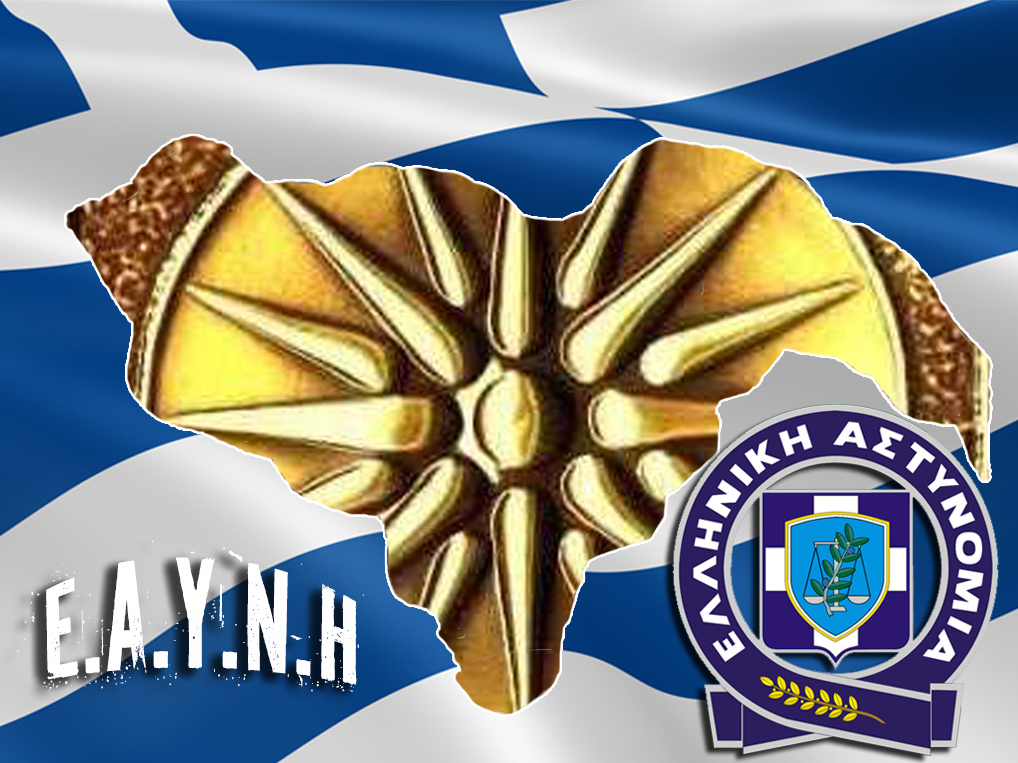 Ν.   Η  Μ  Α  Θ  Ι  Α  ΣΣ. ΠΕΤΡΟΥΛΑ  1  - Τ.Κ.  59100    Β Ε Ρ Ο Ι ΑΤΗΛ. 23310 74515 – 76639 - FAX 23310 -74515Πρόεδρος: ΜΟΥΡΤΗΣ Απόστολος  Γ. Γραμματέας: ΚΩΣΤΟΥΛΗΣ ΚωνσταντίνοςΙστοσελίδα: www.eaynh.gr Email: eaynhmathias@gmail.com ΑΝΑΚΟΙΝΩΣΗ			                                                                 Βέροια, 22 Μαΐου 2017Το Διοικητικό Συμβούλιο της Ένωσης Αστυνομικών Υπαλλήλων Ημαθίας,ΑΝΑΚΟΙΝΩΝΕΙτην Ετήσια Τακτική Γενική Συνέλευση της Ένωσης Αστυνομικών Υπαλλήλων Νομού Ημαθίας, η οποία θα γίνει την Πέμπτη 25/05/2017 και ώρα 17:30 στο ξενοδοχείο Αιγές.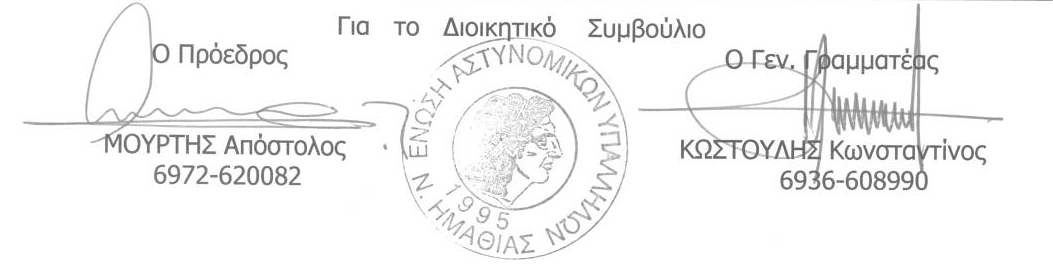 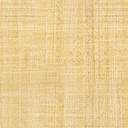 